Unfallsachverständiger	   	© dieter@plappert-freiburg.deSie sind Unfallsachverständiger, der für das Gericht ein Gutachten erstellen soll. Arbeiten Sie zunächst 5 Minuten alleine, dann mit Ihrem Tischnachbarn zusammen.Lesen Sie den Text zunächst durch und unterstreichen Sie die für Sie als Sachverständiger wichtigsten Angaben.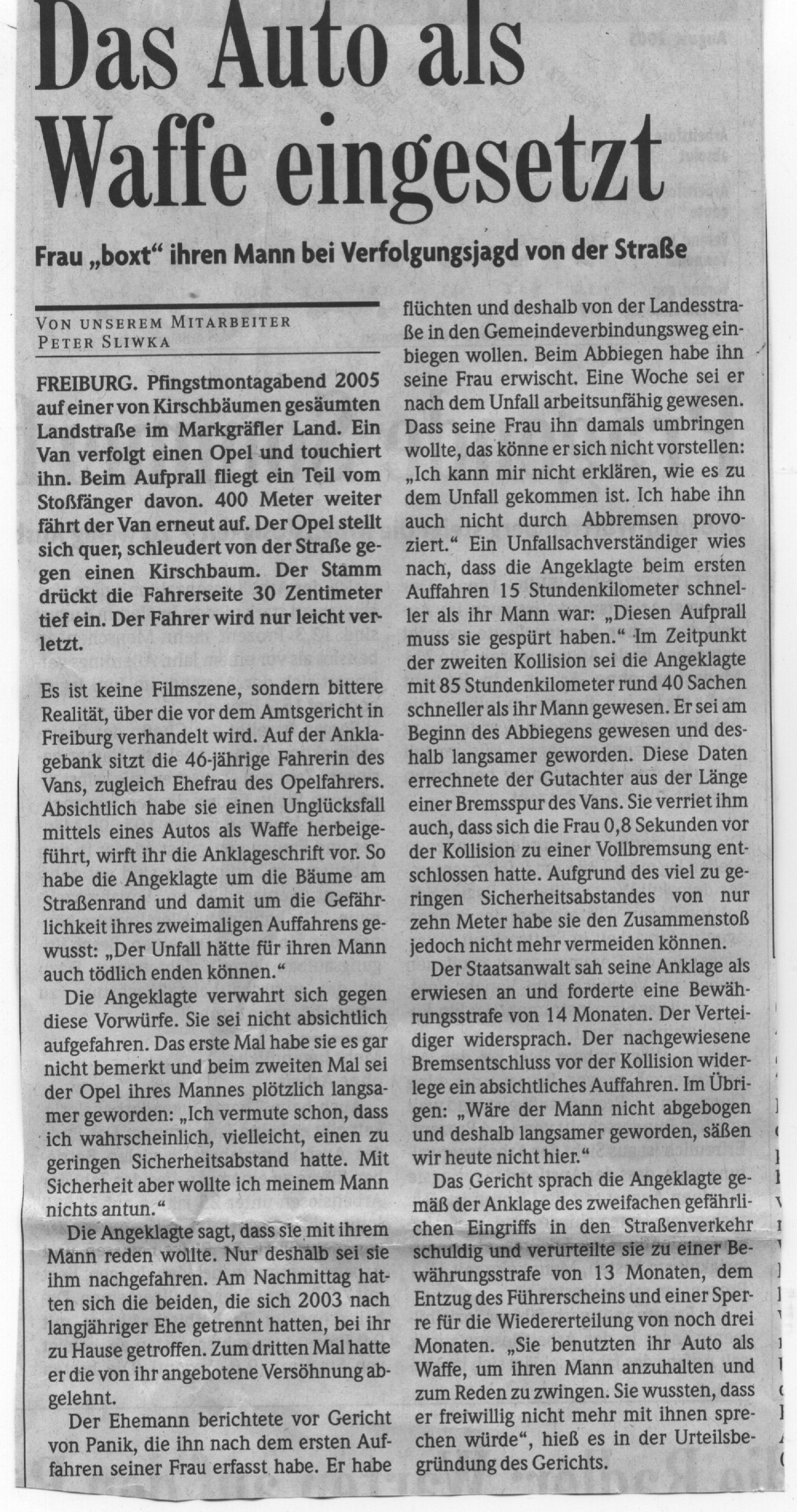 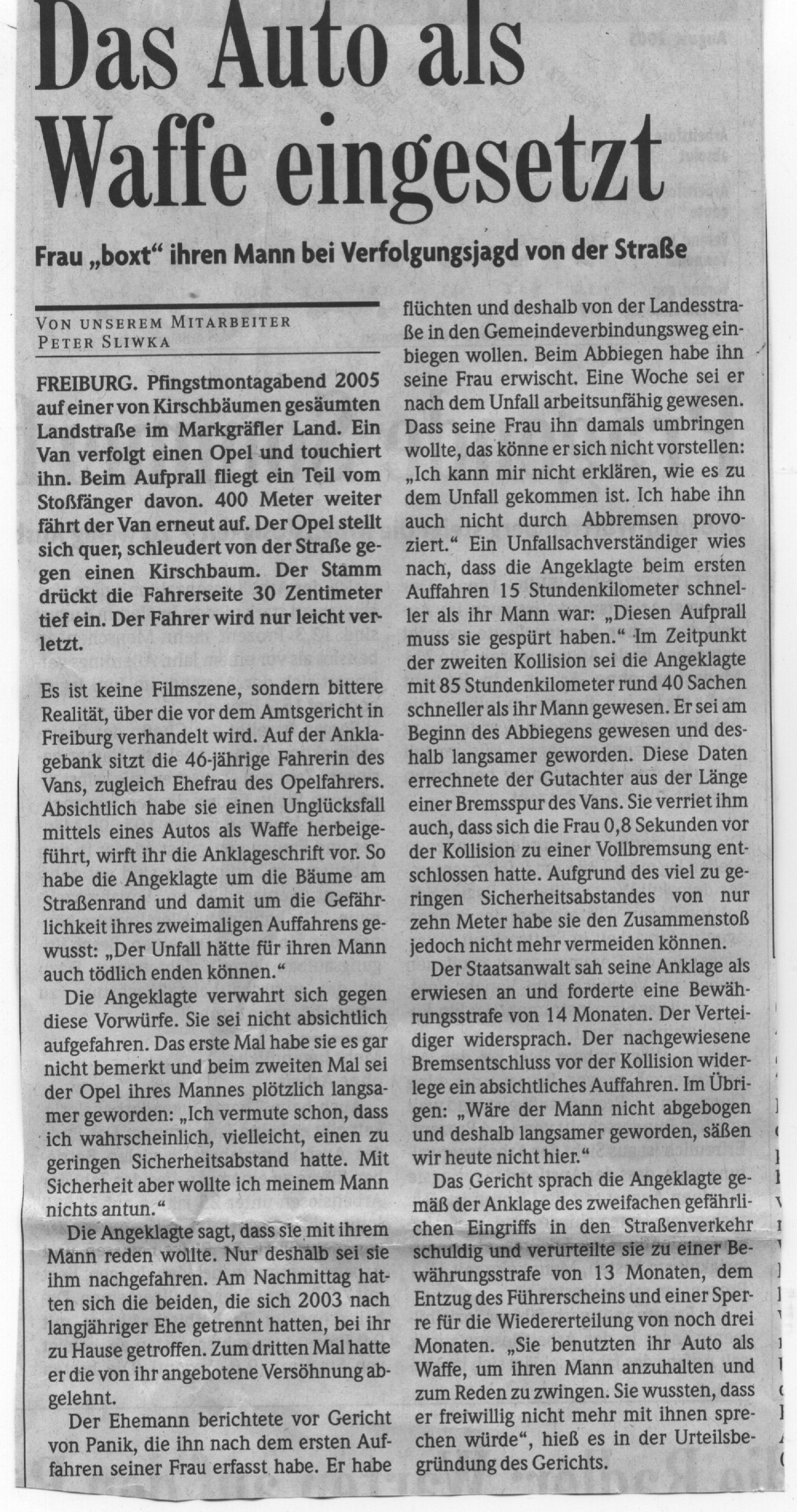 Stellen Sie den Ablauf des Unfalls durch eine Skizze grafisch dar.Welche physikalischen Gesetzmäßigkeiten muss der Sachverständige kennen, um die entsprechenden Schlüsse ziehen zu können?Wie können wir diese Gesetzmäßigkeiten im Unterricht herausbekommen?Beantworten Sie die Fragen auf der Rückseite des Blattes Bearbeitungszeit etwa 20 Minuten.